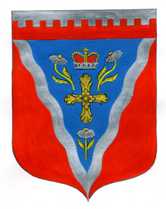 Администрациямуниципального образования Ромашкинское сельское поселениемуниципального образования Приозерский муниципальный районЛенинградской области                                                  П О С Т А Н О В Л Е Н И Е                                  от 27 октября 2022 года                                                                                                       № 294В соответствии с Федеральным законом от 27.07.2010 г. № 210 –ФЗ «Об организации предоставления государственных и муниципальных услуг», в соответствии с п. 21 ст. 14 Федерального закона от 06.10.2003 г. № 131-ФЗ «Об общих принципах организации местного самоуправления в Российской Федерации», руководствуясь постановлением администрации МО Ромашкинское сельское поселение от 17 мая 2011 года № 124 «Об утверждении Порядка разработки и утверждения административных регламентов исполнения муниципальных функций (предоставления муниципальных услуг), Уставом муниципального образования Ромашкинское  сельское поселение муниципального образования Приозерский муниципальный район Ленинградской области, администрация муниципального образования Ромашкинское сельское поселение постановляет:         1. Утвердить Административный регламент администрации муниципального образования Ромашкинское сельское поселение по предоставлению муниципальной услуги «Согласование проведения ярмарки на публичной ярмарочной площадке на территории муниципального образования Ромашкинское сельское поселение Приозерского муниципального района Ленинградской области» (Приложение 1).2. Настоящее постановление подлежит опубликованию в сетевом информационном издании «ЛЕНОБЛИНФОРМ» и  размещено на официальном сайте www.ромашкинское.рф.3. Настоящее постановление вступает с силу со дня его официального опубликования.4. Контроль за исполнением настоящего постановления оставляю за собой.Глава администрации                                                                                            С.В.ТанковС  приложением к Постановлению  можно ознакомиться на официальном сайте администрации -  www.ромашкинское.рф«Об утверждении административного регламента  администрации муниципального образования Ромашкинское сельское поселение по предоставления муниципальной услуги  «Согласование проведения ярмарки на публичной ярмарочной площадке на территории муниципального образования Ромашкинское сельское поселение Приозерского муниципального района Ленинградской области»